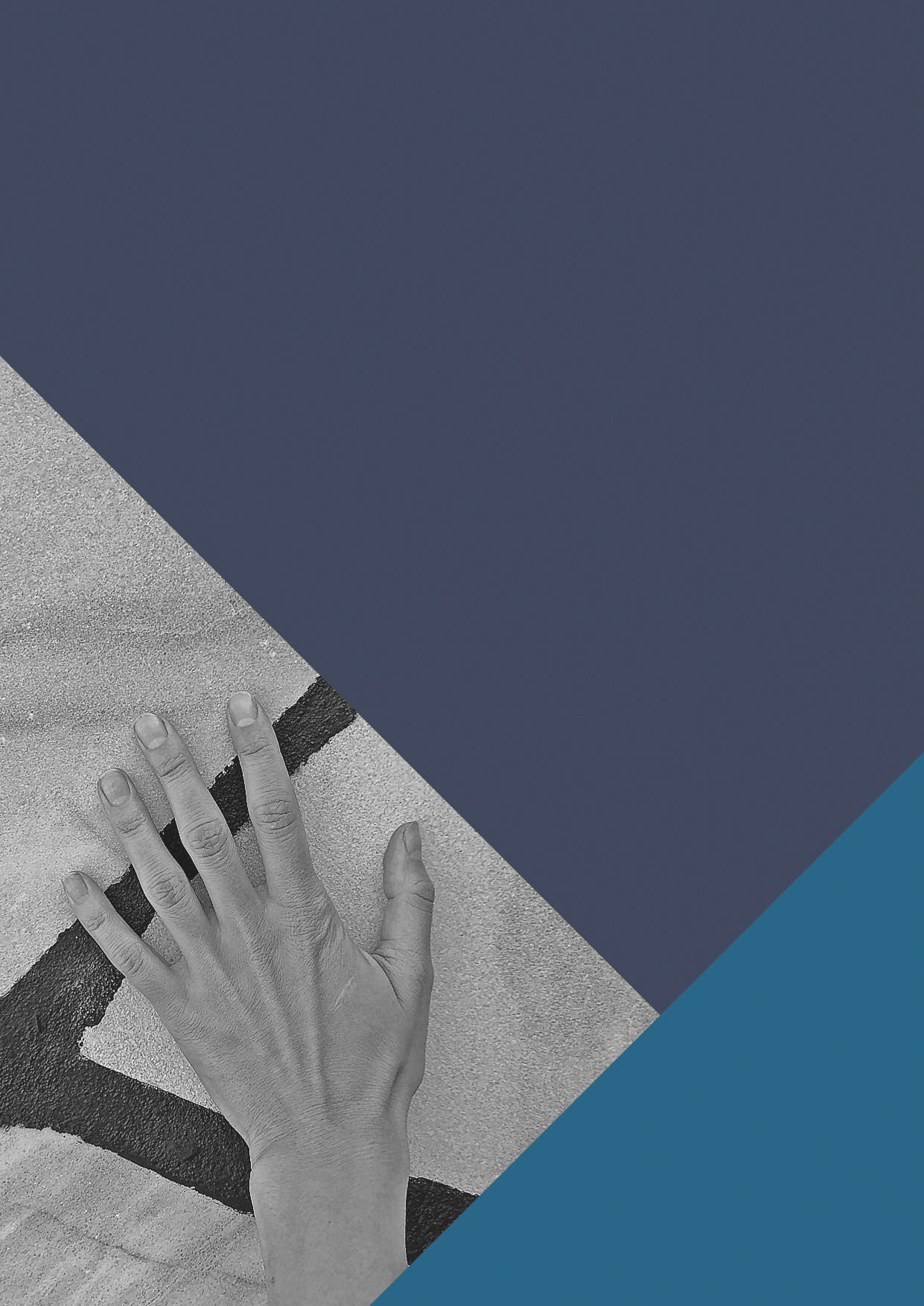 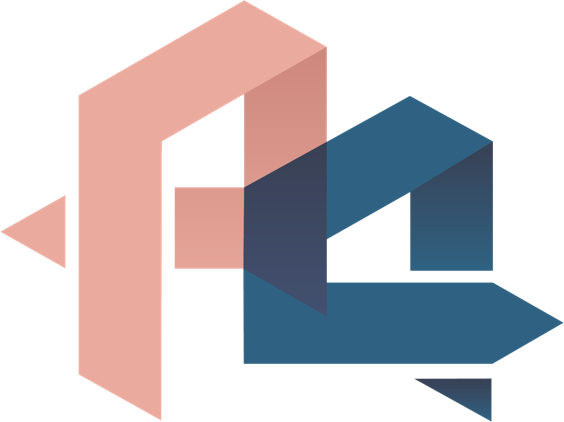 A4Crossing borders for effective police investigationto protect female victims of sex traffickingand enhance accountability mechanismswww.a4project.euCONFERENCE INVITATIONTuesday, 29 August 202309:30 – 15:30Center for Security Studies(KEMEA)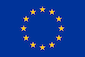 INVITATIONThe implementing partners of the research project «Α4 – Crossing borders for effective police investigation to protect female victims of sex trafficking and enhance accountability mechanisms» (GA: 101021832) invite you to attend the project’s Final Conference, which will take place in Athens, Greece, on Tuesday, 29th August 2023, from 09:30 to 15:30 at the premises of the Center for Security Studies (96 Mesogeion Avenue). During the Conference, the main project activities will be presented, leading to a discussion on crucial problems regarding Trafficking of Human Beings (THB) for the purpose of sexual exploitation. Emphasis will be given on cross-border cooperation between Greece and Bulgaria and on the transferability of good practices from Austria. Representatives of Greek authorities, civil society, Hellenic Police, as well as experts from Bulgaria and Austria have been invited to attend the Conference.About the projectThe A4 project have been implemented by the Center for Security Studies (KEMEA), in cooperation with the Greek National Center for Social Solidarity (EKKA), the Centre for European Constitutional Law – Themistokles and Dimitris Tsatsos Foundation (CECL), the Vienna Centre for Societal Security (VICESSE) and the Law and Internet Foundation (LIF). The project started in March 2021 and runs until the end of August 2023, being co-funded by the EU Internal Security Fund – Police (ISFP).The general objective of the A4 Project is to counter impunity for all actors involved in THB, particularly of women and girls for sexual exploitation. To achieve this objective, the project aimed to increase the Law Enforcement Agencies’ investigation capacities along the Greek – Bulgarian Border through the transferability of Good Practices from Austria.Conference RegistrationFor you registration at the A4 Final Conference, please fill in the following form by Friday, 18th August 2023: Α4 Final Conference Registration  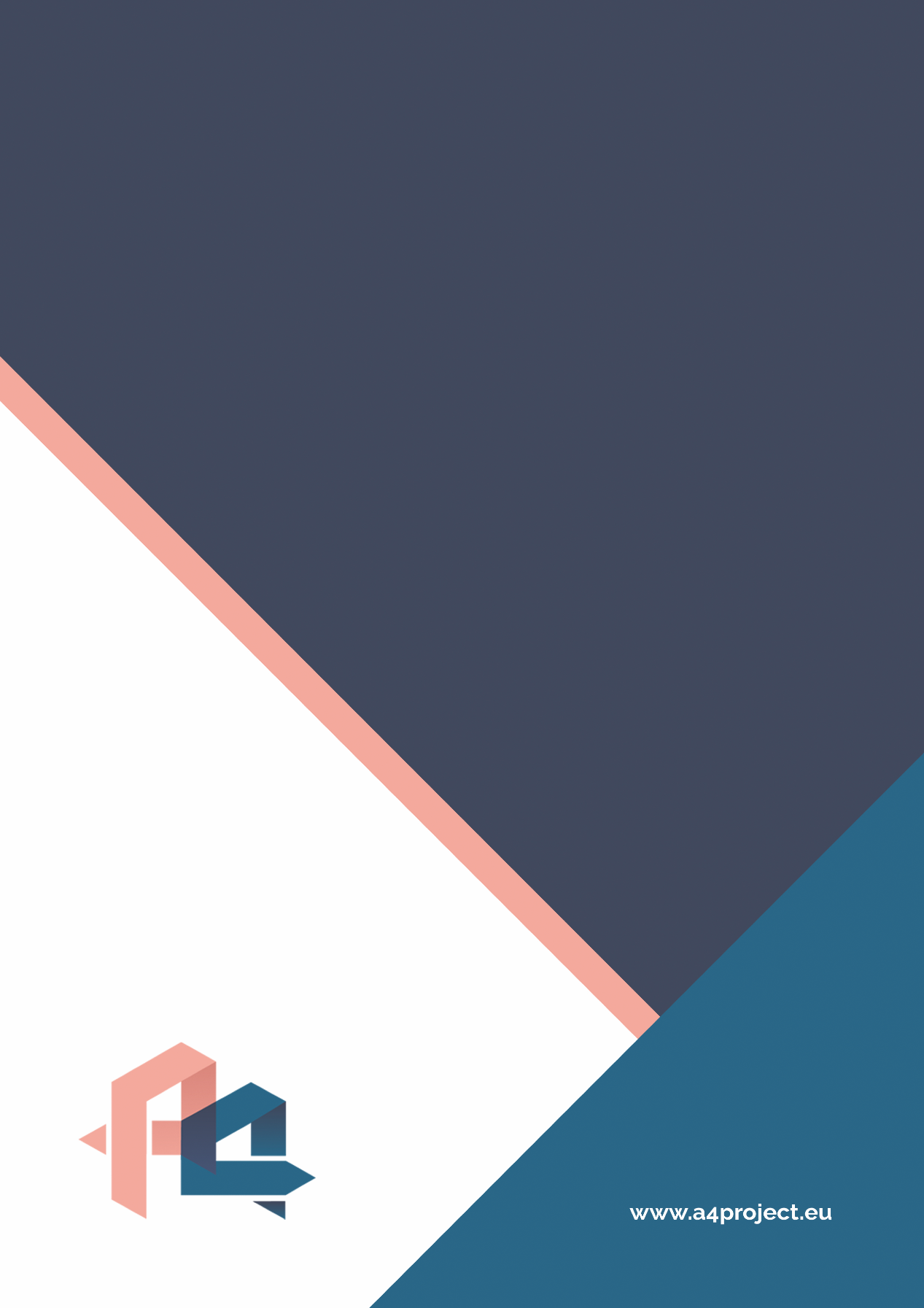 